Playdough Recipe1 mug of salt2 mugs of plain flour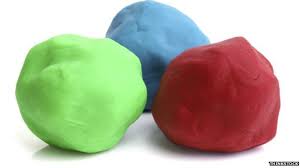 2 tablespoons of vegetable oil2 mugs of boiling water Food colouringPut it all in a bowl and mix and then knead. Keep in an air tight container to use again. 